  小さいことを重ねることがとんでもないところに行くただ一つの道だ　　イチロー（大リーガー）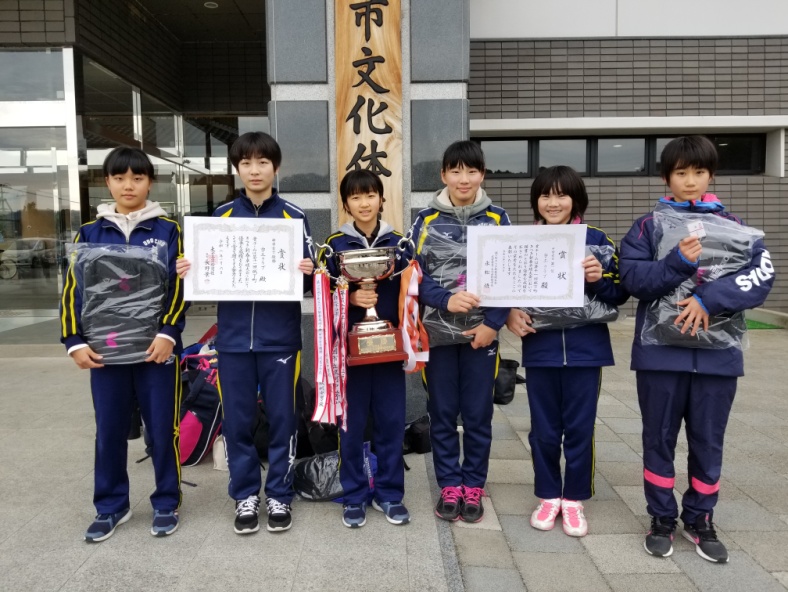 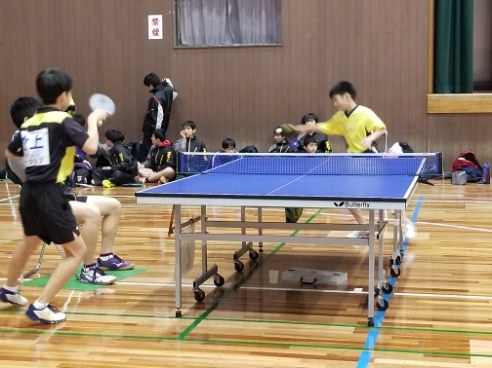 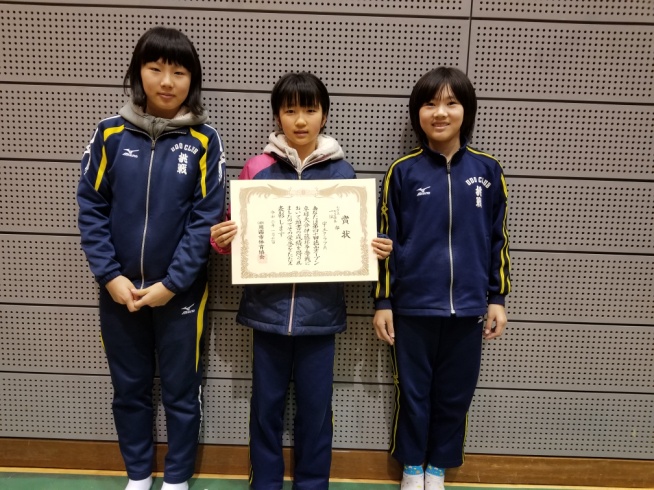 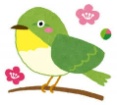 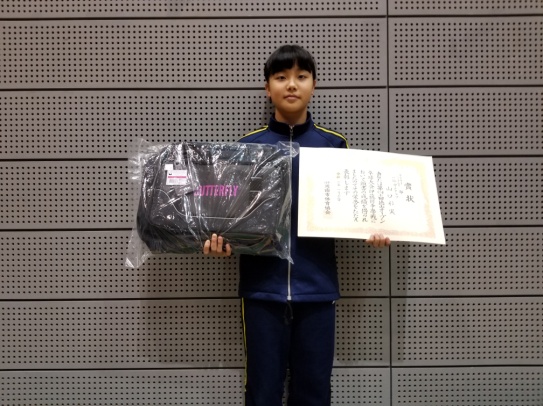 